Speed sounds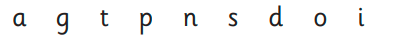 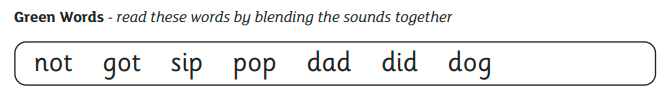 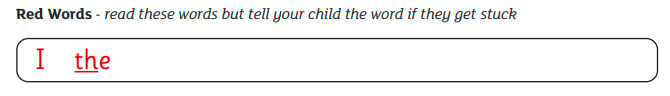 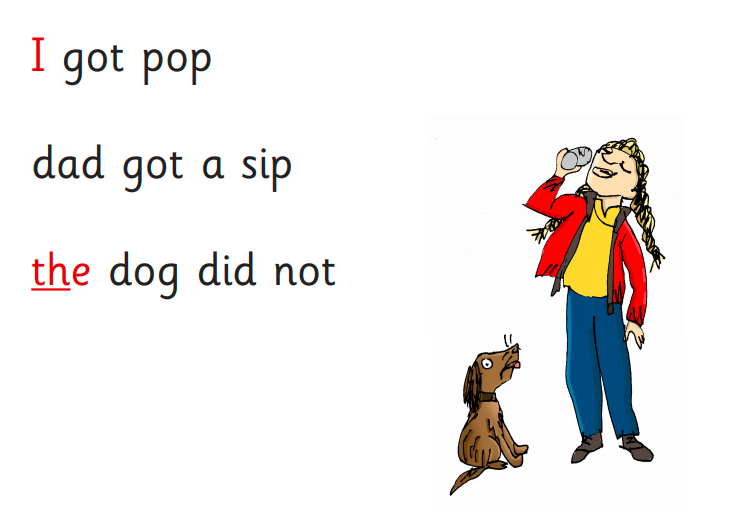 